This form may be returned to: 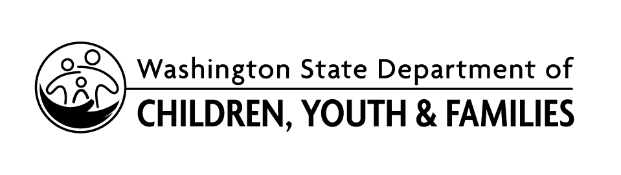 EmploymentVerificationDate:EmploymentVerificationClient ID NumberSection 1:  To be filled out by the client/employee.Section 1:  To be filled out by the client/employee.Section 1:  To be filled out by the client/employee.Section 1:  To be filled out by the client/employee.Section 1:  To be filled out by the client/employee.Section 1:  To be filled out by the client/employee.Section 1:  To be filled out by the client/employee.Section 1:  To be filled out by the client/employee.Section 1:  To be filled out by the client/employee.Section 1:  To be filled out by the client/employee.Section 1:  To be filled out by the client/employee.Section 1:  To be filled out by the client/employee.Section 1:  To be filled out by the client/employee.Section 1:  To be filled out by the client/employee.I authorize my employer to release information to the Department of Children, Youth, and Families.I authorize my employer to release information to the Department of Children, Youth, and Families.I authorize my employer to release information to the Department of Children, Youth, and Families.I authorize my employer to release information to the Department of Children, Youth, and Families.I authorize my employer to release information to the Department of Children, Youth, and Families.I authorize my employer to release information to the Department of Children, Youth, and Families.I authorize my employer to release information to the Department of Children, Youth, and Families.I authorize my employer to release information to the Department of Children, Youth, and Families.I authorize my employer to release information to the Department of Children, Youth, and Families.I authorize my employer to release information to the Department of Children, Youth, and Families.I authorize my employer to release information to the Department of Children, Youth, and Families.I authorize my employer to release information to the Department of Children, Youth, and Families.I authorize my employer to release information to the Department of Children, Youth, and Families.I authorize my employer to release information to the Department of Children, Youth, and Families.EMPLOYEE’S SIGNATURE     EMPLOYEE’S SIGNATURE     EMPLOYEE’S SIGNATURE     EMPLOYEE’S SIGNATURE     EMPLOYEE’S SIGNATURE     SOCIAL SECURITY NUMBER (OPTIONAL)SOCIAL SECURITY NUMBER (OPTIONAL)SOCIAL SECURITY NUMBER (OPTIONAL)SOCIAL SECURITY NUMBER (OPTIONAL)SOCIAL SECURITY NUMBER (OPTIONAL)SOCIAL SECURITY NUMBER (OPTIONAL)SOCIAL SECURITY NUMBER (OPTIONAL)SOCIAL SECURITY NUMBER (OPTIONAL)DATESection 2:  To be filled out by the employer.Section 2:  To be filled out by the employer.Section 2:  To be filled out by the employer.Section 2:  To be filled out by the employer.Section 2:  To be filled out by the employer.Section 2:  To be filled out by the employer.Section 2:  To be filled out by the employer.Section 2:  To be filled out by the employer.Section 2:  To be filled out by the employer.Section 2:  To be filled out by the employer.Section 2:  To be filled out by the employer.Section 2:  To be filled out by the employer.Section 2:  To be filled out by the employer.Section 2:  To be filled out by the employer.EMPLOYEE’S NAMEEMPLOYEE’S NAMEEMPLOYEE’S NAMEEMPLOYEE’S NAMEEMPLOYEE’S NAMEEMPLOYER’S NAMEEMPLOYER’S NAMEEMPLOYER’S NAMEEMPLOYER’S NAMEEMPLOYER’S NAMEEMPLOYER’S NAMEEMPLOYER’S NAMEEMPLOYER’S NAMEEMPLOYER’S NAMEEMPLOYEE’S JOB TITLEEMPLOYEE’S JOB TITLEEMPLOYEE’S JOB TITLEEMPLOYEE’S JOB TITLEEMPLOYEE’S JOB TITLEEMPLOYER’S ADDRESSEMPLOYER’S ADDRESSEMPLOYER’S ADDRESSEMPLOYER’S ADDRESSEMPLOYER’S ADDRESSEMPLOYER’S ADDRESSEMPLOYER’S ADDRESSEMPLOYER’S ADDRESSEMPLOYER’S ADDRESSIs this a new job?   No     YesIs this a new job?   No     YesIs this a new job?   No     YesIs this a new job?   No     YesDATE EMPLOYEE STARTED WORKDATE EMPLOYEE STARTED WORKDATE EMPLOYEE STARTED WORKDATE EMPLOYEE STARTED WORKDATE EMPLOYEE STARTED WORKDATE EMPLOYEE STARTED WORKDATE FIRST CHECK WAS RECEIVED      DATE FIRST CHECK WAS RECEIVED      DATE FIRST CHECK WAS RECEIVED      DATE FIRST CHECK WAS RECEIVED      AVERAGE HOURS PER WEEK      AVERAGE HOURS PER WEEK      RATE OF PAY OR SALARY (HOURLY, DAILY OR PIECE RATE)      RATE OF PAY OR SALARY (HOURLY, DAILY OR PIECE RATE)      RATE OF PAY OR SALARY (HOURLY, DAILY OR PIECE RATE)      RATE OF PAY OR SALARY (HOURLY, DAILY OR PIECE RATE)      RATE OF PAY OR SALARY (HOURLY, DAILY OR PIECE RATE)      Has job ended?   No     YesIf yes, when:        why:      Has job ended?   No     YesIf yes, when:        why:      Has job ended?   No     YesIf yes, when:        why:      Has job ended?   No     YesIf yes, when:        why:      Has job ended?   No     YesIf yes, when:        why:      Has job ended?   No     YesIf yes, when:        why:      Has job ended?   No     YesIf yes, when:        why:      Pay frequency:   Daily      Weekly      Every two weeks      Two times a month      Monthly     Pay frequency:   Daily      Weekly      Every two weeks      Two times a month      Monthly     Pay frequency:   Daily      Weekly      Every two weeks      Two times a month      Monthly     Pay frequency:   Daily      Weekly      Every two weeks      Two times a month      Monthly     Pay frequency:   Daily      Weekly      Every two weeks      Two times a month      Monthly     Pay frequency:   Daily      Weekly      Every two weeks      Two times a month      Monthly     Pay frequency:   Daily      Weekly      Every two weeks      Two times a month      Monthly     Pay frequency:   Daily      Weekly      Every two weeks      Two times a month      Monthly     Pay frequency:   Daily      Weekly      Every two weeks      Two times a month      Monthly     Pay frequency:   Daily      Weekly      Every two weeks      Two times a month      Monthly     Pay frequency:   Daily      Weekly      Every two weeks      Two times a month      Monthly     Pay frequency:   Daily      Weekly      Every two weeks      Two times a month      Monthly     Pay frequency:   Daily      Weekly      Every two weeks      Two times a month      Monthly     Pay frequency:   Daily      Weekly      Every two weeks      Two times a month      Monthly     Is this job Work Study? 
  Yes      NoIs this job Work Study? 
  Yes      NoIF YES, PROVIDE VERIFICATION OF TOTAL FINANCIAL AID AWARD      IF YES, PROVIDE VERIFICATION OF TOTAL FINANCIAL AID AWARD      IF YES, PROVIDE VERIFICATION OF TOTAL FINANCIAL AID AWARD      IF YES, PROVIDE VERIFICATION OF TOTAL FINANCIAL AID AWARD      IF YES, PROVIDE VERIFICATION OF TOTAL FINANCIAL AID AWARD      IF YES, PROVIDE VERIFICATION OF TOTAL FINANCIAL AID AWARD      IF YES, PROVIDE VERIFICATION OF TOTAL FINANCIAL AID AWARD      IF YES, PROVIDE VERIFICATION OF TOTAL FINANCIAL AID AWARD      WHEN WILL YOUR POSITION END?      WHEN WILL YOUR POSITION END?      WHEN WILL YOUR POSITION END?      WHEN WILL YOUR POSITION END?      Actual gross income (or attach payroll printout) for last three months:Actual gross income (or attach payroll printout) for last three months:Actual gross income (or attach payroll printout) for last three months:Actual gross income (or attach payroll printout) for last three months:Actual gross income (or attach payroll printout) for last three months:Actual gross income (or attach payroll printout) for last three months:Actual gross income (or attach payroll printout) for last three months:Actual gross income (or attach payroll printout) for last three months:Actual gross income (or attach payroll printout) for last three months:Actual gross income (or attach payroll printout) for last three months:Actual gross income (or attach payroll printout) for last three months:Actual gross income (or attach payroll printout) for last three months:Actual gross income (or attach payroll printout) for last three months:Actual gross income (or attach payroll printout) for last three months:MONTH:       $     MONTH:       $     MONTH:       $     MONTH:       $     MONTH:       $     MONTH:       $     MONTH:       $     MONTH:       $     MONTH:       $     MONTH:       $     MONTH:       $     MONTH:       $     MONTH:       $     MONTH:       $     Tips	  No	  Yes; if yes, how often and how much?       	Commissions	  No	  Yes; if yes, how often and how much?       	Bonuses	  No	  Yes; if yes, how often and how much?       	Overtime	  No	  Yes; if yes, how often and how much?       	Reimbursements     No	  Yes; if yes, how often and how much?       	Work schedule (include exact times when possible):Tips	  No	  Yes; if yes, how often and how much?       	Commissions	  No	  Yes; if yes, how often and how much?       	Bonuses	  No	  Yes; if yes, how often and how much?       	Overtime	  No	  Yes; if yes, how often and how much?       	Reimbursements     No	  Yes; if yes, how often and how much?       	Work schedule (include exact times when possible):Tips	  No	  Yes; if yes, how often and how much?       	Commissions	  No	  Yes; if yes, how often and how much?       	Bonuses	  No	  Yes; if yes, how often and how much?       	Overtime	  No	  Yes; if yes, how often and how much?       	Reimbursements     No	  Yes; if yes, how often and how much?       	Work schedule (include exact times when possible):Tips	  No	  Yes; if yes, how often and how much?       	Commissions	  No	  Yes; if yes, how often and how much?       	Bonuses	  No	  Yes; if yes, how often and how much?       	Overtime	  No	  Yes; if yes, how often and how much?       	Reimbursements     No	  Yes; if yes, how often and how much?       	Work schedule (include exact times when possible):Tips	  No	  Yes; if yes, how often and how much?       	Commissions	  No	  Yes; if yes, how often and how much?       	Bonuses	  No	  Yes; if yes, how often and how much?       	Overtime	  No	  Yes; if yes, how often and how much?       	Reimbursements     No	  Yes; if yes, how often and how much?       	Work schedule (include exact times when possible):Tips	  No	  Yes; if yes, how often and how much?       	Commissions	  No	  Yes; if yes, how often and how much?       	Bonuses	  No	  Yes; if yes, how often and how much?       	Overtime	  No	  Yes; if yes, how often and how much?       	Reimbursements     No	  Yes; if yes, how often and how much?       	Work schedule (include exact times when possible):Tips	  No	  Yes; if yes, how often and how much?       	Commissions	  No	  Yes; if yes, how often and how much?       	Bonuses	  No	  Yes; if yes, how often and how much?       	Overtime	  No	  Yes; if yes, how often and how much?       	Reimbursements     No	  Yes; if yes, how often and how much?       	Work schedule (include exact times when possible):Tips	  No	  Yes; if yes, how often and how much?       	Commissions	  No	  Yes; if yes, how often and how much?       	Bonuses	  No	  Yes; if yes, how often and how much?       	Overtime	  No	  Yes; if yes, how often and how much?       	Reimbursements     No	  Yes; if yes, how often and how much?       	Work schedule (include exact times when possible):Tips	  No	  Yes; if yes, how often and how much?       	Commissions	  No	  Yes; if yes, how often and how much?       	Bonuses	  No	  Yes; if yes, how often and how much?       	Overtime	  No	  Yes; if yes, how often and how much?       	Reimbursements     No	  Yes; if yes, how often and how much?       	Work schedule (include exact times when possible):Tips	  No	  Yes; if yes, how often and how much?       	Commissions	  No	  Yes; if yes, how often and how much?       	Bonuses	  No	  Yes; if yes, how often and how much?       	Overtime	  No	  Yes; if yes, how often and how much?       	Reimbursements     No	  Yes; if yes, how often and how much?       	Work schedule (include exact times when possible):Tips	  No	  Yes; if yes, how often and how much?       	Commissions	  No	  Yes; if yes, how often and how much?       	Bonuses	  No	  Yes; if yes, how often and how much?       	Overtime	  No	  Yes; if yes, how often and how much?       	Reimbursements     No	  Yes; if yes, how often and how much?       	Work schedule (include exact times when possible):Tips	  No	  Yes; if yes, how often and how much?       	Commissions	  No	  Yes; if yes, how often and how much?       	Bonuses	  No	  Yes; if yes, how often and how much?       	Overtime	  No	  Yes; if yes, how often and how much?       	Reimbursements     No	  Yes; if yes, how often and how much?       	Work schedule (include exact times when possible):Tips	  No	  Yes; if yes, how often and how much?       	Commissions	  No	  Yes; if yes, how often and how much?       	Bonuses	  No	  Yes; if yes, how often and how much?       	Overtime	  No	  Yes; if yes, how often and how much?       	Reimbursements     No	  Yes; if yes, how often and how much?       	Work schedule (include exact times when possible):Tips	  No	  Yes; if yes, how often and how much?       	Commissions	  No	  Yes; if yes, how often and how much?       	Bonuses	  No	  Yes; if yes, how often and how much?       	Overtime	  No	  Yes; if yes, how often and how much?       	Reimbursements     No	  Yes; if yes, how often and how much?       	Work schedule (include exact times when possible):MONDAYTUESDAYTUESDAYWEDNESDAYWEDNESDAYWEDNESDAYTHURSDAYTHURSDAYFRIDAYFRIDAYFRIDAYFRIDAYSATURDAYSUNDAYEMPLOYER/REPRESENTATIVE’S SIGNATUREEMPLOYER/REPRESENTATIVE’S SIGNATUREEMPLOYER/REPRESENTATIVE’S SIGNATUREEMPLOYER/REPRESENTATIVE’S SIGNATUREEMPLOYER/REPRESENTATIVE’S SIGNATUREEMPLOYER/REPRESENTATIVE’S SIGNATUREEMPLOYER/REPRESENTATIVE’S SIGNATUREEMPLOYER/REPRESENTATIVE’S SIGNATUREEMPLOYER/REPRESENTATIVE’S SIGNATUREEMPLOYER/REPRESENTATIVE’S SIGNATUREEMPLOYER/REPRESENTATIVE’S SIGNATUREDATEDATEDATEEMPLOYER/REPRESENTATIVE’S PRINTED NAME AND TITLEEMPLOYER/REPRESENTATIVE’S PRINTED NAME AND TITLEEMPLOYER/REPRESENTATIVE’S PRINTED NAME AND TITLEEMPLOYER/REPRESENTATIVE’S PRINTED NAME AND TITLEEMPLOYER/REPRESENTATIVE’S PRINTED NAME AND TITLEEMPLOYER/REPRESENTATIVE’S PRINTED NAME AND TITLEEMPLOYER/REPRESENTATIVE’S PRINTED NAME AND TITLEEMPLOYER/REPRESENTATIVE’S PRINTED NAME AND TITLEEMPLOYER/REPRESENTATIVE’S PRINTED NAME AND TITLEEMPLOYER/REPRESENTATIVE’S PRINTED NAME AND TITLEEMPLOYER/REPRESENTATIVE’S PRINTED NAME AND TITLEPHONE NUMBERPHONE NUMBERPHONE NUMBERFax: Fax 1-877-309-9747                            Child Care Subsidy Contact Center
Department of Children, Youth, and Families
P.O. Box 11346
Tacoma WA 98411-9903